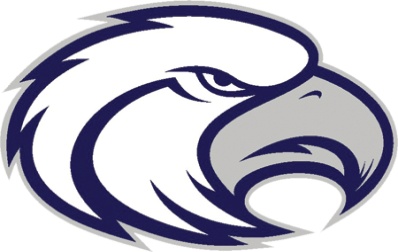 Link Leader ApplicationName_______________________________________________________________Year of graduation___________ email: ___________________________________Please list your schedule (period - subject - teacher)1. __________________________________________________________________2. __________________________________________________________________3. __________________________________________________________________4. __________________________________________________________________5. __________________________________________________________________6. __________________________________________________________________Below are dates and events you are required to attend as a Link Leader; please make sure you are available to attend these events before you apply.• May Development Day: Friday, May 2nd, 2014, 9:00am – TBA;• Link Leader Training: Tuesday, August 5th, 2014, 8:30 am – 1:30 pm and Wednesday, August 6th, 8:30 am – 1:30 pm;• Frosh Orientation: Friday, August 8th, 2014, 8:00am – 2:41pm;• First day of school: Monday, August 11th, 2014; wear your Link Leader shirt and help freshmen with directions and questions;• Attend the “Back to School Dance”: Friday, August 15th, 2014; call your Link Crew and invite them to attend the dance with you!• First Link Leader Meeting: Wednesday, August 21st, 2014, after school in ASB room 1134. Meetings are every 3rd Wednesday of each month. • Be available for Follow Up activities: Two activities per month (1) monthly Link Crew meetings (2) monthly Link Crew activity. On the back answer questions and on an additional sheet of paper, please write a half to full page essay on “Why I would like to be a Link Crew Leader” or design a scrapbook page on “Why I would like to be a Link Crew Leader”.Due to the 3000 Activities Office on April 3rd at 3:33pm.• Where do you eat lunch?• What activities are you involved in both inside and outside school?• What is a challenge that you have faced in high school and what did you learn from it?